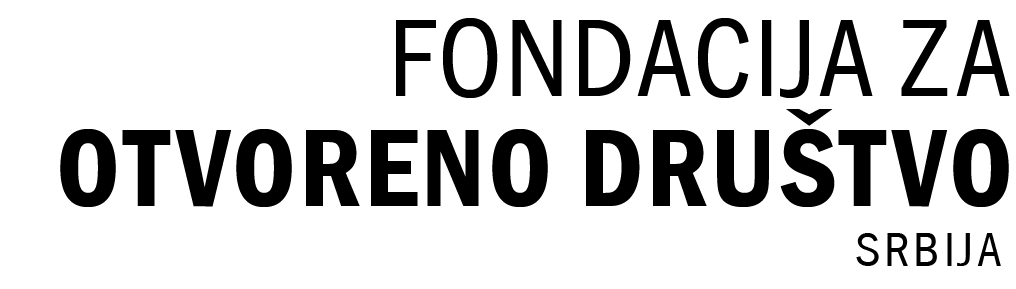 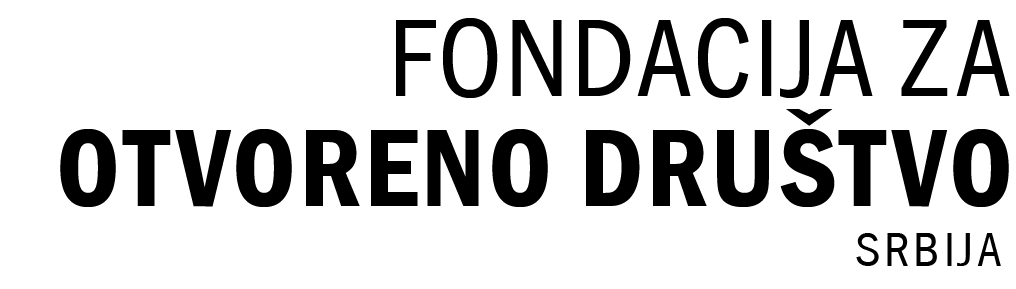 UPITNIK ZA ORGANIZACIJE/INSTITUCIJE – DEO 3PROJEKAT (Navesti naziv projekta koji se podnosi organizaciji)Pun naziv organizacije/institucijeSkraćen naziv organizacije/institucijeSedište organizacije/institucijeWeb site/Facebook/TwitterSTATUSVrsta organizacije (obeležiti)Udruženje građana	Ustanova	 Organ državne-lokalne vlasti	 PreduzećePIBMatični brojImena osnivačaGodina osnivanjaBroj aktivnih članova (za organizacije zasnovane na članstvu)Članstvo u domaćim, regionalnim i međunarodnim mrežama i udruženjima/asocijacijamaSaradnja sa drugim organizacijama (navesti vidove saradnje)DELATNOSTMisija i ciljevi organizacije/institucije.Kako biste definisali organizaciju/instituciju: ekspertska (policy think-tank);aktivistička; specijalizovana za kampanje zagovaranja (advocacy);davalac usluga (service providing)?Ciljna grupa kojoj se obraća organizacija /institucija (građani; organi vlasti i državne institucije; međunarodne institucije)Koje tehnike organizacija/institucija koristi u komunikaciji sa svojom ciljnom grupom?Navedite dva najvažnija projekta koje je organizacija/institucija realizovala u poslednje tri godine i njihova najznačajnija postignuća.Zašto navedene projekte/aktivnosti smatrate posebno značajnim?Kojom ocenom u rasponu od 1-5 ocenjujete rezultate i postignuća organizacije/institucije?Navedite dva najznačajnija projekta koji su trenutno u toku.Šta želite da postignete navedenim projektima?Opišite okruženje u kome organizacija/institucija deluje (lokalna sredina, konkurencija, koalicije, medijska scena).UPRAVLJANJE I RAZVOJOrgani upravljanja organizacije/institucije (skupština, upravni odbor i dr.) i njihova ovlašćenja. Da li je spisak članova dostupan javnosti?Navedite imena članova upravnog odbora ili sličnog tela, u cilju sprečavanja konflikta interesa.Da li imate strateške i druge planske dokumente rada i razvoja organizacije/institucije?Ako imate, navedite koje.Ko usvaja i prati ostvarivanje planskih dokumenata?Koliko često inovirate planske dokumente i koje?Koja dva trenutno važeća strateška cilja organizacije/institucije su po vašem mišljenju posebno važna za ostvarivanje njene misije?Broj zaposlenih i kratak opis njihovih poslova.Da li i u kojim slučajevima organizacija/institucija angažuje spoljne saradnike i ako da, kog profila?Dinamika zapošljavanja u prethodne tri godine (direktor, zaposleni i dr.).Da li postoji plan profesionalnog razvoja zaposlenih/saradnika? (kratak opis)Poslovni prostor (sopstvena svojina ili zakup)Kakva je tehnička opremljenost organizacije? (kratak opis)Kakav je, po vašoj oceni, tretman organizacije/institucije u medijima?Kako organizacija/institucija promoviše i oglašava svoj rad? (tehnike, načini)Da li organizacija/institucija ima komunikacionu strategiju i osobu zaduženu za njeno sprovođenje?FINANSIRANJEGlavni izvori finansiranja organizacije/institucije.Godišnji budžet i izvori finansiranja u prethodne tri godine.Prihodi organizacije prema finansijskim izveštajima APR za poslednje 3 godine.Dosadašnje donacije Fondacije za otvoreno društvo. Koliki procenat godišnjeg budžeta čini finansijska podrška FOD (navesti za svaku od poslednje tri godine)?Druge donacije u poslednje tri godine (navesti izvore i iznose)Da li je u poslednje tri godine organizacija/institucija imala reviziju finansijskog poslovanja? Da li su revizorski izveštaji dostupni javnosti?Da li organizacija ima plan finansiranja/pribavljanja sredstava za rad u narednoj godini? Kratko ga opišite.